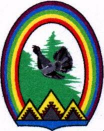 ДУМА ГОРОДА РАДУЖНЫЙХанты-Мансийского автономного округа – ЮгрыРЕШЕНИЕот 30 марта 2017 года	                                                                          № 225О работе унитарного предприятия «Радужныйтеплосеть»Ханты-Мансийского автономного округа – Югрыгородской округ город Радужный в 2016 году	Заслушав и обсудив информацию о работе унитарного предприятия «Радужныйтеплосеть» Ханты-Мансийского автономного округа – Югры городской округ город Радужный в 2016 году, Дума города решила:	Информацию о работе унитарного предприятия «Радужныйтеплосеть» Ханты-Мансийского автономного округа – Югры городской округ город Радужный в 2016 году принять к сведению (Приложение).Председатель Думы города	                                                     Г.П. БорщёвПриложениек решению Думы городаот 30.03.2017 № 225Информацияо работе унитарного предприятия «Радужныйтеплосеть» Ханты-Мансийского автономного округа – Югры городской округ город Радужный в 2016 годуХарактеристика предприятия	Основной деятельностью унитарного предприятия «Радужныйтеплосеть» Ханты-Мансийского автономного округа – Югры городской округ город Радужный является выработка, передача и распределение тепловой энергии в виде горячей воды, а также приготовление и подача потребителям горячего водоснабжения. Данные задачи реализуются путем эксплуатации четырех котельных, одиннадцати тепловых пунктов, магистральных и внутриквартальных тепловых сетей, магистральных и распределительных газопроводов, котлового и теплообменного оборудования находящегося в предприятии на праве хозяйственного ведения и зарегистрированного в установленном законом порядке.	Помимо основной деятельности предприятие осуществляет деятельность по установке, ремонту и эксплуатации узлов учета тепловой энергии и воды, деятельность по ремонту и эксплуатации систем отопления жилых и производственных помещений, транспортные услуги и строительные работы по строительству тепловых сетей и сетей водоснабжения.	Штатная численность работников предприятия в 2016 году составляла 294 человек. Из них рабочих – 224 человек, линейного персонала ИТР – 31 человек, аппарат управления – 39 человек.Основные показатели	Планом выработки и полезного отпуска тепловой энергии и горячего водоснабжения на 2016 год в соответствии с приказом Региональной службы по тарифам Ханты-Мансийского автономного округа – Югры установлен объем выработки тепловой энергии 416900 Гкал, по факту – 438650,56 Гкал. Учитывая собственные нужды предприятия – 11 279,42 Гкал (в том числе выработка пара 7070,22 Гкал) и расчетные потери тепловой энергии через изоляцию 46435 Гкал, технологические потери тепловой энергии составили 39471,63 Гкал.	Технологические потери тепловой энергии происходят вследствие влияния следующих факторов:	1. Отсутствие системы централизованного горячего водоснабжения в мкр. Южный и несанкционированное использование теплоносителя в качестве горячей воды.	2. Использование обратного трубопровода теплосетей в качестве теплоспутника холодного водоснабжения в мкр. «Южный», 22-м микрорайоне и в СУ-968.	3. Несоответствие прописки (регистрации) жителей с их фактическим местом проживания. Вследствие этого начисление оплаты за горячее водоснабжение производится по квартирам с установленными в них приборами учета. А фактическое проживание потребителей и соответственно потребление воды происходит по квартирам с нормативным начислением.	4. Отсутствие учета в тарифе горячего водоснабжения тепловых потерь в сетях горячего водоснабжения. Так как сети ГВС находятся в хозяйственном ведении в УП «Горводоканал» а тариф на ГВС в УП «Радужныйтеплосеть». 	5. Применение понижающего коэффициента к нормативам по отоплению для жилых и нежилых помещений в многоквартирных жилых домах до 1999 года постройки, что приводит к занижению полезного отпуска, как следствие – увеличение технологических потерь.	План полезного отпуска тепловой энергии – 361 006 Гкал. и соответственно запланированная выручка 381 152 тыс. руб.	Однако, по итогам года наблюдается невыполнение плана по полезному отпуску в натуральных величинах в размере 19294,20 Гкал, и соответственно в финансовом выражении 23 637 тыс. руб.	Основными причинами невыполнения плана полезного отпуска является:	1. Снижение объема реализации тепловой энергии потребителям вследствие оборудования объектов теплоснабжения приборами учета.	2. Занижение полезного отпуска вследствие применения понижающего коэффициента к нормативу по отоплению для жилых и нежилых помещений в многоквартирных домах до 1999 года постройки во исполнение приказа Департамента жилищного-коммунального комплекса и энергетики Ханты-Мансийского автономного округа – Югры от 27.07.2015 № 20-нп «О внесении изменений в приказ Департамента жилищного–коммунального комплекса и энергетики Ханты-Мансийского округа – Югры от 21.07.2014 № 36-нп «Об утверждении понижающих коэффициентов к нормативам потребления коммунальных услуг».	Для уменьшения потерь в тепловых сетях предприятием ежегодно проводятся мероприятия по замене изношенных труб на трубы с тепловой изоляцией из пенополиуретана. Применение таких труб с тепловой изоляцией из пенополиуретана позволяет снизить тепловые потери на 50 – 70%.	Так, в соответствии с утвержденным планом мероприятий по подготовке котельных, ЦТП и тепловых сетей к осенне-зимнему периоду на 2016 – 2017 год была проведена плановая замена тепловых сетей общей протяженностью  ( трубы в ППУ изоляции, что составляет 67,5 % от замененных сетей), в том числе  за счет собственных средств на сумму 7139 тыс. руб. и проведен капитальный ремонт ветхих участков магистральных тепловых сетей:от ТК 1-6 до ТК 3-5/2 (вдоль автодороги между 5 и 4 мкр.);от ТК 4-3/2 до ТК 4-3/3 (район школы №3);от ТК 6-1/3 до ТК 6-7/1 (район ОДЦ «АганГрад»).В 2016 году заменено  труб за счет бюджетных средств в виде выделения субсидий на сумму 14 647 045 руб. в том числе:- за счет средств бюджета округа в сумме 13 914 695 руб.;- за счет бюджета города в сумме 732 350 руб.Капитальный ремонт (с заменой) систем теплоснабжения, водоснабжения и водоотведения для подготовки к осенне-зимнему периоду (местный бюджет) согласно Муниципальной программы «Развитие жилищно-коммунального комплекса и повышение энергетической эффективности в городе Радужный на 2016 – 2020 годы» за 2016 годЭлектроэнергия	Региональной службой по тарифам приняты 12,774 млн. кВтч или 49309,51 тыс. руб. без НДС с учетом цены – 3,86 руб./кВт.час. 	В период с 2006 по 2016 годы предприятием проводилась работа по снижению потребления электроэнергии. В постоянном режиме ежедневно проводился мониторинг потребления электроэнергии, предпринимались меры по снижению ее потребления и оптимизации схем электроснабжения объектов. В связи, с чем потребление составило 11,837 млн. кВтч., что почти на 754 тыс.кВт меньше плановых значений в сумме 47383,05 тыс.руб. Количество потребленной электроэнергии с 2006 года уменьшилось на 60%.	Потребление электроэнергии насосным оборудованием, установленным в ЦТП УП «РТС», участвующим в транспортировке холодного водоснабжения: это насосные установки повышения давления холодной воды. Затраты за потребленную электроэнергию Региональной службой по тарифам не могут быть включены в тариф на тепловую энергию и горячего водоснабжения. Так, потребление электроэнергии насосным оборудованием ХВС за 2016 год составило 512,825 тыс. Квт/час или в стоимостном выражении – 2205,77 тыс. руб. без НДС. 	В течение пяти последних лет для исключения из расходной части данных затрат, предприятием проводится работа по передаче данного оборудования или затрат по его эксплуатации по назначению. Данные насосные установки были оснащены индивидуальными приборами учета электроэнергии, по ним ведется отдельный учет. Были направлены обращения в Комитет по управлению муниципальным имуществом администрации города Радужный по передаче данного оборудования в УП «Горводоканал». Предприятием был подготовлен проект договора с УП «Горводоканал» о возмещении затрат за фактически потребленную электрическую энергию насосным оборудованием и направлен в их адрес. По настоящее время данный договор не подписан и никаких действий в этом направлении не происходит. Учитывая данный факт, экономия по электроэнергии насосного оборудования сложилась бы больше при передаче данного оборудования УП ««Горводоканал». 	В 2016 за счет бюджетных средств согласно приказам Комитета по управлению муниципальным имуществом от 30.06.2016 № 861, от 23.08.2016 № 1145, на основании решений Думы города Радужный от 23.06.2016 №139 и от 16.08.2016 №144 увеличен уставной фонд предприятия на сумму 84 400 000 руб.. Часть средств была направлена на погашение задолженности предприятия за потребленную электроэнергию в сумме 33 249 095 руб.Нефтяной попутный газ	Формирование количества нефтяного попутного газа, предъявляемого к заявке при формировании тарифа, происходит с учетом фактического объема потребленного в предыдущем отопительном сезоне. А также при расчетах его количества принимаются в учет режимные карты котлоагрегатов, разработанные специализированной организацией, в которых указаны расходы газа при любых нагрузках котлов с учетом внешней температуры и подключенной к котельной тепловой нагрузке. В 2016 год фактическое потребление предприятием нефтяного газа составило 39,721 млн. м3 на сумму 22483,59 тыс. руб.Водопотребление на производство тепловой энергии	Для уменьшения потерь в тепловых сетях предприятием ежегодно проводятся мероприятия по замене изношенных труб на трубы с тепловой изоляцией из пенополиуретана. Применение данных труб с тепловой изоляцией из пенополиуретана позволяет снизить тепловые потери на 50 – 70%. А также неизменно данные работы приводят к уменьшению порывов в тепловых сетях и как следствие снижение водопотребления на подпитку тепловых сетей.	Ежедневный мониторинг по работе тепловых сетей, учет порывов, утечек, преднамеренных сбросов теплоносителя, своевременное устранение порывов – все это в комплексе привело к экономии водопотребления на 125 тыс. м3. 	Суточный расход воды на подпитку сетей по городу не превышает 700 м3/сут., а по мкр. Южный – 80 м3/сут., что значительно ниже даже проектных величин.Финансовый результат	По итогам финансово-хозяйственной деятельности предприятием за 2016 год получены доходы от реализации продукции, работ и услуг в сумме 400225 тыс. руб. без учета НДС, в том числе:	- теплоснабжению и ГВС – 393049,34 тыс. руб.,	- прочие – 7175,37 тыс. руб.	Расходы по предприятию составили 408076 тыс. руб. без учета НДС, в том числе:	- теплоснабжение и ГВС – 372634,79 тыс. руб.;	- прочие – 35441,21 тыс. руб.	Финансирование из бюджета составило 18 571 176,33 руб. в том числе:	- капитальный ремонт (с заменой) систем теплоснабжения, водоснабжения и водоотведения для подготовки к осенне-зимнему периоду в сумме 14647045 руб.;	- субсидии на компенсацию процентных ставок по привлеченным кредитным ресурсам для реализации инвестиционной программы в сумме 3924131,33 руб.;	Прибыль до налогообложения с учетом внереализационных доходов и расходов составляет 4179,0 тыс. руб.	По регулируемым видам деятельности теплоснабжение и горячее водоснабжение за отчетный период 2016 года получена прибыль до налогообложения в размере 19440,89 тыс. руб. Несмотря на положительный результат есть факторы отрицательно влияющие на деятельность предприятия, а именно:		         - снижение объема реализации тепловой энергии потребителям, вследствие оборудования объектов теплоснабжения и горячего водоснабжения приборами учета;	- заниженный объем реализации тепловой энергии потребителям из-за применения низких нормативов по расчету полезного отпуска (применяется понижающий коэффициент);			- индексация тарифов Росстатом Ханты-Мансийского автономного округа – Югры с 01.07.2016 при повышении тарифов на энергоресурсы с 01.01.2016.		          - дебиторская задолженность потребителей тепловой энергии и горячего водоснабжения.Прочие виды деятельности	По прочим видам деятельности расчетный убыток составил более 15,0 млн. руб.	Убыток сложился по содержанию: Банно-оздоровительного комплекса, техническому обслуживанию и текущему ремонту инженерного оборудования отопительных систем помещений (кроме жилого фонда), лаборатории метрологии КИПиА (монтаж, демонтаж, поверка, наладка узлов учета тепловой энергии, калибровка и пролив тепловых счетчиков (содержание данной службы, согласно Федеральному закону Российской Федерации от 30.12.2012 № 291-ФЗ «О внесении изменений в отдельные законодательные акты Российской Федерации в части совершенствования регулирования тарифов в сфере электроснабжения, теплоснабжения, газоснабжения, водоснабжения и водоотведения»), абонентской службы. Фактические затраты на содержание Банно-оздоровительного комплекса «Тонус» превышают плановые затраты учтенные в стоимости услуг оказанных населению.	В 2016 году пересмотрены планы по работе данных подразделений были проведены мероприятия по оптимизации затрат и численности работников.Реализация инвестиционной программы по комплексному развитию системы теплоснабжения на 2008 – 2018 годы с привлечением кредитных ресурсов УП «РТС» города Радужный	В 2008 году решением Думы города Радужный от 22.12.2008 № 534 «Об утверждении инвестиционных программ организаций коммунального комплекса по развитию систем коммунальной инфраструктуры города» была утверждена инвестиционная программа УМП «Радужныйтеплосеть» по реконструкции, модернизации и развитию теплоснабжения города Радужный на 2008 – 2018 годы. 	Все привлекаемые кредитные средства на выполнение мероприятий по инвестиционной программе имели целевое назначение и прошли неоднократную проверку органами кредитных организаций, органами исполнительной власти Ханты-Мансийского автономного округа – Югры, Счетной палатой города Радужный.	Всего за период реализации инвестиционной программы предприятие по состоянию на 31.12.2016 полностью погасило основной долг по кредитным договорам на сумму 202639,6 тыс. руб. 	За 2016 год на погашение по кредитным линиям было направлено 61 589 905 руб.	Источниками гашения основного долга по кредитным договорам являются собственные средства предприятия в сумме 10439 000 руб. и бюджетные средства в сумме 51 150 905 руб.	По кредитному договору от 20.08.2008 №632 погашен основной долг в размере 54 089 905 руб. в том числе:	- собственные средства предприятия в размере 2 939 000 руб.;	- бюджетные средства в размере 51 150 905 руб. (Основание: приказ Комитета по управлению муниципальным имуществом администрации города Радужный от 23.08.2016 №1145 «Об увеличении уставного фонда УП «Радужныйтеплосеть» города Радужный»)	Проценты по кредиту выплачены в сумме 5 731 180,17 руб.	Возмещено в виде субсидии за счет бюджета округа и бюджета города в размере 3 924 131,33 руб., в том числе:	- за счет средств бюджета округа в размере 1 511 454,49 руб.;	- за счет средств бюджета города в размере 2 412 676,84 руб.	По кредитному договору от 27.12.2013 №1100-ЛВ/13-1044 погашен за счет собственных средств предприятия основной долг в размере 7 500 000 руб., проценты в сумме 669 075,74 руб.Работа с дебиторской задолженностью	В течение 2016 года по взысканию дебиторской задолженности проводились следующие мероприятия:	1. В отношении потребителей-граждан проживающих в многоквартирных домах направлено 6535 уведомлений и претензий об имеющейся задолженности на общую сумму 12 595 430 руб. 95 коп.	2. В отношении потребителей-граждан проживающих в индивидуальных домах направлено и вручено 721 уведомление об имеющейся задолженности на общую сумму 7 965 506 руб. 46 коп., из них оплачено – 3 931 616 руб. 09 коп.	3. В отношении потребителей-организаций было направлено и вручено 335 предупреждений на общую сумму 4 280 721 руб. 90 коп., из них оплачено – 3 699 606 руб. 50 коп.	4. Вручено 223 извещения о прекращении подачи тепловой энергии, из них: физическим лицам – 185, юридическим лицам – 53.	5. Отключено от системы теплоснабжения 61 объект, из них: жилых - 24, нежилых – 25. После погашения задолженности подключено жилых – 19, нежилых – 23.	6. Заключено 528 соглашений о рассрочке задолженности на общую сумму 11 510 356 руб. 36 коп., из них оплачено 6 103 295 руб. 54 коп.	7. Для взыскания через судебные органы в отношении должников-граждан подано 475 исков на сумму 6 496 779 руб. 90 коп.	8. Для взыскания через судебные органы в отношении должников-организаций подготовлено 5 исков на сумму 24 647 747 руб. 37 коп.	За период с 01.01.2016 предприятием ежедневно проводится прием граждан по заключению, перезаключению договоров на предоставление тепловой энергии для объектов, сбор недостающих документов, ежемесячно проводится работа с должниками по вручению предупреждений об имеющейся задолженности.	В настоящее время потребителям предоставлен широкий спектр вариантов оплаты тепловой энергии. Сбербанк России предоставляет две физические кассы в своих офисах и все электронные сервисы. Филиал Западно-Сибирского ПАО Банка «ФК Открытие» в городе Радужный предоставляет для оплаты все электронные инструменты для оплаты. Кроме этого работают две физические кассы в офисе УП «Радужныйтеплосеть» и в здании ОДЦ «АганГрад». Также оплату за тепловую энергию можно произвести в кассе АО ЮТЭК. В настоящее время в целях приема платежей подготовлен для работы единый портал государственных услуг под управлением Инфо Югра и соглашение с банком Ермак.Информация по задолженности за тепловую энергию и ГВС в разрезе категорий потребителей юридических лиц за 2016 год	В среднем общий сбор платежей по населению города Радужный проживающих в МКД за 2016 год составляет: - 95 %.Социальные вопросы. Коллективный договор	По состоянию на 01.01.2017 списочная численность предприятия составила 294 человека. За 2016 год было принято 39 человек, уволено 58 человек, в т.ч. с выходом на пенсию – 2 работника, по сокращению – 14 человек.	За отчетный период предоставлено отпусков – 13228 календарных дней. Из них ученических отпусков – 332 дня. Выплата отпускных и материальной помощи к отпуску производилась без задержек и в общем составила: отпускные – 18793,4 тыс. руб., материальная помощь к отпуску – 3682,4 тыс. руб.	Всего социальные выплаты составили 7009,6 тыс. руб. 	На больничном листе находились 93 работника – общий период 3610 календарных дней.	Заработная плата на предприятии в течение года выплачивалась вовремя без задержек. Экономия фонда заработной платы составила 3070,4 тыс. руб. Средняя зарплата на предприятии составила 40784 руб. Доход на 1 работника составил 42100 руб.	За отчетный период проведено 3 заседания Совета трудового коллектива. Рассмотрено всего 5 вопросов. Принято положительных решений – 100%.	Заключен договор коллективного страхования рабочих и служащих от несчастных случаев за счет средств предприятий от 28.01.2016 №2600958516 с ООО «Страховая компания «Росгосстрах-Жизнь». Страховая премия составляет по 50 000 (пятьдесят тысяч рублей).	За отчетный период 2016 года на предприятии несчастных случаев не произошло.	Согласно условиям коллективного договора в 2016 году проведены обязательные медицинские осмотры на сумму 492 260,0 руб., предрейсовые осмотры водителей на сумму 43 697,0 руб.	В соответствии со статьей 222 Трудового кодекса Российской Федерации работникам, занятым на работах с вредными условиями труда, на предприятии производится выдача молока, так же производятся компенсационные выплаты эквивалентные стоимости молока (согласно заявлений от работников предприятия занятых на вредных работах). 	Сумма затрат на молоко за 2016 год составила 402 500, 00 руб. 	На обучение в 2016 году было затрачено 291 263 руб. На чистящее, моющее и смывающие средства – 595 500 руб. Приобретено спец. одежды для работников предприятия на сумму 448 790 руб.	Общая сумма затрат на охрану труда 1 187 138 руб.Охрана окружающей среды на предприятииВ хозяйственном ведении УП «Радужныйтеплосеть» находится 4 котельных. В качестве основного топлива на городских котельных используется попутный нефтяной газ. Определена категория предприятия по воздействию его выбросов на атмосферный воздух – УП «Радужныйтеплосеть» является предприятием отнесенным к 3 категории. В атмосферу от источников предприятия поступают загрязняющие вещества (15 загрязняющих веществ, в том числе: 7 газообразных и жидких, 8 твердых, подлежат нормированию 11 загрязняющих веществ). Для необходимости экологической оценки воздействия объектов предприятия на окружающую природную среду и определения нормативов выбросов загрязняющих веществ в атмосферу, в соответствии с Федеральным законом Российской Федерации от 10.01.2002 № 7-ФЗ «Об охране окружающей среды», на предприятии разработан проект Нормативов предельно допустимых выбросов загрязняющих веществ в атмосферу. Результаты расчетов подтверждают соблюдение действующих гигиенических стандартов качества атмосферного воздуха по всем вредным веществам, выбрасываемых источниками предприятия. Также разработан план мероприятий по кратковременному регулированию выбросов в атмосферу на предприятии в периоды неблагоприятных метеорологических условий (НМУ). Разработан план-график контроля за соблюдением установленных нормативов ПДВ (ВСВ) для всех источников предприятия, исходя из категорийности источников выбросов в разрезе загрязняющих веществ, предусматривающий контроль непосредственно на источниках, и на точках в ближайших жилых зонах за содержанием вредных веществ в атмосферном воздухе.Заключен договор с Центром лабораторного анализа и технических измерений по УФО по Ханты-Мансийскому автономному округу – Югре (Нижневартовский филиал) для проведения анализа и измерений на промышленные выбросы (превышений нет). Работы проводятся в соответствии с календарном планом.Своевременно осуществляется плата за негативное воздействие на окружающую среду (ОС). Разработан Проект нормативов образования отходов и лимитов на их размещение, который устанавливает лимиты размещения отходов для предприятия с целью охраны окружающей среды от загрязнения отходами производства и потребления. Проект разработан в соответствии с Федеральным законом Российской Федерации от 24.07.98 № 89-ФЗ «Об отходах производства и потребления».В целях снижения влияния отходов на состояние окружающей природной среды проводятся природоохранные мероприятия.УП «РТС» города Радужный не имеет на своем балансе и не осуществляет эксплуатацию объектов захоронения или длительного хранения отходов (полигонов, шламохранилищ, золоотвалов и т.д.). Предприятие прием отходов, от сторонних организаций с целью обезвреживания, использования, захоронения и хранения не осуществляет.____________________________________№ п/пНаименованиеНаименование, дата, номер первичного учетного документаВозмещено УП «РТС» города РадужныйВозмещено УП «РТС» города РадужныйВозмещено УП «РТС» города Радужный№ п/пНаименованиеНаименование, дата, номер первичного учетного документаСумма итого, руб.Бюджет округаБюджет города1Капитальный ремонт участков городских теплотрасс от ТК 1-6 до ТК 3-5-2 (Ду 426 ППУ) по адресу: г.Радужный, микрорайон 5, вдоль ж.д. №1,12,13.Соглашение №103/С-2016 от 08.09.2016 на сумму 6 295 730,70 руб.6 295 730,705 980 944,17 314786,53 1Капитальный ремонт участков городских теплотрасс от ТК 1-6 до ТК 3-5-2 (Ду 426 ППУ) по адресу: г.Радужный, микрорайон 5, вдоль ж.д. №1,12,13.Доп. соглашение 1 от 25.10.2016 к Соглашению №103/С-2016 от 08.09.2016 на сумму 1 513 929,38 руб.1 513 929,381 438 232,91 75696,47 2Капитальный ремонт участков городских теплотрасс от ТК 4-3/2 до ТК 4-3/3 (Ду 530 ППУ) по адресу: г.Радужный, микрорайон 3, вдоль средней школы №3Соглашение №136/С-2016 от 01.11.2016 на сумму 3 450 838,02 руб.3 450 838,023 278 296,12 172541,90 3Капитальный ремонт участков городских теплотрасс от ТК 6-1/3 до ТК 6-7/1 (Ду 530 ППУ) по адресу: г.Радужный, микрорайон 1, вдоль здания общественного центра Аган-Град.Соглашение №142/С-2016 от 09.11.2016 на сумму 3 386 546,90 руб.3 386 546,903 217 219,56 169327,34 ИТОГО РТС:14 647 04513 914 692,76 732 352,24 Категория потребителя/Вид расчетов/ПериодСальдо на начало периодаНачислено за периодОплачено за периодСальдо на конец периодаПроцент сбора, с учетом начисления %Процент сбора с учетом дебиторской задолженности1234567Бюджет субъекта904999,0521564037,9521756777,89712259,1110197Расчеты за горячую воду12740,373675832,503462693,23225879,649494Расчеты за тепло892258,6817888205,4518294084,66486379,4710297Бюджет местный89990,1639855392,8839924944,4220438,52100100Расчеты за горячую воду64507,164598823,514662952,45378,22101100Расчеты за тепло2548335256569,3735261991,9720060,40100100Бюджет федеральный560424,234815831,453767282,511608973,177870Расчеты за горячую воду144183,60551221,32601375,8594029,0710986Расчеты за тепло416240,634264610,133165906,661514944,107468ЖКХ872 042,2511 077 890,4811396733,70553199,1210395Расчеты за горячую воду3 602,1575 282,9276261,652623,4210197Расчеты за тепло868 440,1011 002 607,5611320472,05550575,7010395Население, в том числе служебные квартиры101861488,20347485550,92328135288,15121211750,979473Расчеты за горячую воду28404486,4988923079,3182731659,0334595906,779371Расчеты за тепло73457001,71258562471,61245403629,1286615844,209574Прочие организации11 011 307,6141 649 001,0941 782 657,5410 877 651,1610181Расчеты за горячую воду582 666,792 617 515,732 457 977,13742 205,399478Расчеты за тепло10 428 640,8239 031 485,3639 324 680,4110 135 445,7710281Итого115 415 343,39465 509 828,32441 684 872,06139 240 299,659677